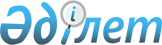 О некоторых вопросах Комитета национальной безопасности Республики Казахстан в области лицензирования
					
			Утративший силу
			
			
		
					Постановление Правительства Республики Казахстан от 6 марта 2013 года № 223. Утратило силу постановлением Правительства Республики Казахстан от 27 июля 2015 года № 589      Сноска. Утратило силу постановлением Правительства РК от 27.07.2015 № 589 (вводится в действие по истечении десяти календарных дней после дня его первого официального опубликования).      В соответствии с подпунктом 3) статьи 6 Закона Республики Казахстан от 11 января 2007 года «О лицензировании» Правительство Республики Казахстан ПОСТАНОВЛЯЕТ:



      1. Утвердить прилагаемые:



      1) квалификационные требования и перечень документов, подтверждающих соответствие им, для осуществления деятельности по разработке, производству, ремонту и реализации специальных технических средств, предназначенных для проведения оперативно-розыскных мероприятий;



      2) квалификационные требования и перечень документов, подтверждающих соответствие им, для осуществления деятельности по разработке и реализации (в том числе иной передаче) средств криптографической защиты информации;



      3) квалификационные требования и перечень документов, подтверждающих соответствие им, для осуществления деятельности по оказанию услуг по выявлению технических каналов утечки информации и специальных технических средств, предназначенных для проведения оперативно-розыскных мероприятий.



      2. Определить Комитет национальной безопасности Республики Казахстан лицензиаром по осуществлению деятельности:



      1) по разработке, производству, ремонту и реализации специальных технических средств, предназначенных для проведения оперативно-розыскных мероприятий;



      2) по разработке и реализации (в том числе иной передаче) средств криптографической защиты информации;



      3) по оказанию услуг по выявлению технических каналов утечки информации и специальных технических средств, предназначенных для проведения оперативно-розыскных мероприятий.



      3. Признать утратившими силу некоторые решения Правительства Республики Казахстан согласно приложению к настоящему постановлению.



      4. Настоящее постановление вводится в действие по истечении двадцати одного календарного дня после первого официального опубликования.      Премьер-Министр

      Республики Казахстан                       С. Ахметов

Утверждены          

постановлением Правительства

Республики Казахстан     

от 6 марта 2013 года № 223  

        Квалификационные требования и перечень документов,

        подтверждающих соответствие им, для осуществления

       деятельности по разработке, производству, ремонту и

    реализации специальных технических средств, предназначенных

         для проведения оперативно-розыскных мероприятий

      Примечание: СТС – специальные технические средства,

                  предназначенные для проведения оперативно-розыскных

                  мероприятий.

                  * Форма сведений согласно приложению 8 к настоящим

                  квалификационным требованиям

Приложение 1         

к квалификационным требованиям и

перечню документов, подтверждающих

соответствие им, для осуществления

деятельности по разработке,    

производству, ремонту и реализации

специальных технических средств,

предназначенных для проведения

оперативно-розыскных мероприятий

                                        ПЕРЕЧЕНЬ

            минимально необходимых технических средств и

     контрольно-измерительного оборудования для осуществления

   деятельности по разработке, производству, ремонту и реализации

  специальных технических средств, предназначенных для проведения

                 оперативно-розыскных мероприятий

Приложение 2         

к квалификационным требованиям и

перечню документов, подтверждающих

соответствие им, для осуществления

деятельности по разработке,    

производству, ремонту и реализации

специальных технических средств,

предназначенных для проведения 

оперативно-розыскных мероприятий

                             ЖУРНАЛ №

              учета разработанных и произведенных

      специальных технических средств, предназначенных для

          проведения оперативно-розыскных мероприятий

      Примечание: журнал учета разработанных и произведенных

                  специальных технических средств ставится на учет в

                  подразделении по защите государственных секретов

                  лицензиата.

Приложение 3         

кк квалификационным требованиям и

перечню документов, подтверждающих

соответствие им, для осуществления

деятельности по разработке,    

производству, ремонту и реализации

специальных технических средств,

предназначенных для проведения

оперативно-розыскных мероприятий

                                           ОТЧЕТ

      о разработанных и произведенных специальных технических

    средствах, предназначенных для проведения оперативно-розыскных

       мероприятий в период с «___» _____________ 20 ___ года

                  по «___» ____________ 20 ___ года_______________________      _______________      __________________

должность руководителя         М.П. подпись              Ф.И.О.

      лицензиата

__________________

   дата подписи

      Примечание: отчет по разработанным (произведенным) специальным

                  техническим средствам направляется в КНБ Республики

                  Казахстан не позднее 25 июля и 25 января за

                  прошедшее (отчетное) календарное полугодие, второй

                  экземпляр отчета ставится на учет в подразделении

                  защиты государственных секретов лицензиата.

Приложение 4         

к квалификационным требованиям и

перечню документов, подтверждающих

соответствие им, для осуществления

деятельности по разработке,    

производству, ремонту и реализации

специальных технических средств,

предназначенных для проведения

оперативно-розыскных мероприятий

                                         ЖУРНАЛ №

       учета отремонтированных специальных технических средств,

    предназначенных для проведения оперативно-розыскных мероприятий

      Примечание: журнал учета отремонтированных специальных

                  технических средств ставится на учет в

                  подразделении по защите государственных секретов

                  лицензиата.

Приложение 5         

к квалификационным требованиям и

перечню документов, подтверждающих

соответствие им, для осуществления

деятельности по разработке,    

производству, ремонту и реализации

специальных технических средств,

предназначенных для проведения

оперативно-розыскных мероприятий

                                           ЖУРНАЛ №

          учета реализованных специальных технических средств,

    предназначенных для проведения оперативно-розыскных мероприятий

      Примечание: журнал учета реализованных специальных технических

                  средств ставится на учет в подразделении защиты

                  государственных секретов лицензиата.

Приложение 6         

к квалификационным требованиям и

перечню документов, подтверждающих

соответствие им, для осуществления

деятельности по разработке,    

производству, ремонту и реализации

специальных технических средств,

предназначенных для проведения

оперативно-розыскных мероприятий

                                                 ОТЧЕТ

          по реализованным специальным техническим средствам,

    предназначенным для проведения оперативно-розыскных мероприятий

    в период с «___» _______ 20 ___ года по «___» _______ 20 ___ года________________________      _______________      __________________

должность руководителя         М.П. подпись              Ф.И.О.

       лицензиата

__________________

    дата подписи

      Примечание: отчет по реализованным специальным техническим

                  средствам направляется в КНБ Республики Казахстан

                  не позднее 25 числа месяца, следующего за отчетным

                  кварталом, второй экземпляр отчета ставится на учет

                  в подразделении защиты государственных секретов

                  лицензиата.

Приложение 7         

к квалификационным требованиям и

перечню документов, подтверждающих

соответствие им, для осуществления

деятельности по разработке,    

производству, ремонту и реализации

специальных технических средств,

предназначенных для проведения

оперативно-розыскных мероприятий

                                                 ОТЧЕТ

       об отремонтированных специальных технических средствах,

    предназначенных для проведения оперативно-розыскных мероприятий

    в период с «___» _______ 20 ___ года по «___» _______ 20 ___ года_______________________      _______________      ___________________

должность руководителя        М.П. подпись             Ф.И.О.

       лицензиата__________________

    дата подписи

      Примечание: отчет по отремонтированным специальным техническим

                  средствам направляется в КНБ Республики Казахстан

                  не позднее 1 февраля года, следующего за отчетным,

                  при этом второй экземпляр отчета ставится на учет в

                  подразделении защиты государственных секретов

                  лицензиата.

Приложение 8         

к квалификационным требованиям и

перечню документов, подтверждающих

соответствие им, для осуществления

деятельности по разработке,    

производству, ремонту и реализации

специальных технических средств,

предназначенных для проведения

оперативно-розыскных мероприятий

     Форма сведений к квалификационным требованиям и перечню

  документов, подтверждающих соответствие им, для осуществления

деятельности по разработке, производству, ремонту и реализации

     специальных технических средств, предназначенных для

         проведения оперативно-розыскных мероприятий      1. Для деятельности по разработке и производству специальных технических средств, предназначенных для проведения оперативно-розыскных мероприятий:

      1) информация о статусе юридического лица или индивидуального предпринимателя _____________________________________________________;

(указать номер и дату выдачи свидетельства о регистрации, приложив

                        копию документа)

      2) информация о наличии специалиста, имеющего высшее техническое образование

____________________________________________________________________

(указать специальность и квалификацию, а также номер, дату и место

                         выдачи диплома,

____________________________________________________________________;

      наименование учебного заведения, приложив копию документа)

      3) информация о наличии разрешения органов национальной безопасности Республики Казахстан на работу со сведениями, составляющими государственные секреты Республики Казахстан, по заявленному виду деятельности

____________________________________________________________________

(указать реквизиты соответствующего разрешения, выдаваемого органами

                         национальной

____________________________________________________________________

безопасности Республики Казахстан: номер, дату и подразделение

                  органов национальной

____________________________________________________________________;

безопасности Республики Казахстан, выдавшее данное разрешение,

                  приложив копию документа)

      4) информация о наличии минимального набора технических средств и контрольно-измерительного оборудования согласно приложению 1 к квалификационным требованиям и перечню документов, подтверждающих соответствие им, для осуществления деятельности по разработке, производству, ремонту и реализации специальных технических средств, предназначенных для проведения оперативно-розыскных мероприятий

____________________________________________________________________

      (указать реквизиты письма заявителя, подтверждающего наличие

                         указанных средств

____________________________________________________________________;

и оборудования на праве собственности: регистрационный номер и дата)

      5) информация о наличии специально выделенного

производственного помещения

____________________________________________________________________

(указать реквизиты документов, подтверждающих право собственности или иного законного

____________________________________________________________________

основания: орган, выдавший указанный документ (при наличии), регистрационный номер и

____________________________________________________________________;

дата, приложив копию документа)

      6) информация о наличии специально выделенного помещения для хранения разрабатываемых и произведенных специальных технических средств

____________________________________________________________________

(указать реквизиты документов, подтверждающих право собственности или иного законного

____________________________________________________________________

основания, а также договора об оказании соответствующих услуг со специализированной

____________________________________________________________________

(ыми) организацией (ями): регистрационные номера и даты, а также наименования

____________________________________________________________________;

соответствующих организаций, приложив копию документа)

      7) информация, подтверждающая соответствие лицензиата дополнительным квалификационным требованиям ____________________________________________________________________

(указать соответствующую информацию о выполнении дополнительных требований к

____________________________________________________________________

лицензиату: реквизиты письма лицензиата, подтверждающего наличие соответствующих

____________________________________________________________________.

журналов учета специальных технических средств и прочее)

      2. Для деятельности по ремонту и реализации специальных технических средств, предназначенных для проведения оперативно-розыскных мероприятий:

      1) информация о статусе юридического лица или индивидуального предпринимателя _____________________________________________________;

(указать номер и дату выдачи свидетельства о регистрации, приложив копию документа)

      2) информация о наличии специалиста, имеющего высшее техническое образование

____________________________________________________________________

(указать специальность и квалификацию, а также номер, дату и место выдачи

____________________________________________________________________;

диплома, наименование учебного заведения, приложив копию документа)

      3) информация о наличии разрешения органов национальной безопасности Республики Казахстан на работу со сведениями, составляющими государственные секреты Республики Казахстан, по заявленному виду деятельности

____________________________________________________________________

(указать реквизиты соответствующего разрешения, выдаваемого органами национальной

____________________________________________________________________

безопасности Республики Казахстан: номер, дату и подразделение органов национальной

____________________________________________________________________

безопасности Республики Казахстан, выдавшее данное разрешение, приложив копию

____________________________________________________________________;

    документа)

      4) информация о наличии минимального набора технических средств и контрольно-измерительного оборудования согласно приложению 1 к квалификационным требованиям и перечню документов, подтверждающих соответствие им, для осуществления деятельности по разработке, производству, ремонту и реализации специальных технических средств, предназначенных для проведения оперативно-розыскных мероприятий

____________________________________________________________________

(указать реквизиты письма заявителя, подтверждающего наличие указанных средств и

___________________________________________________________________;

оборудования на праве собственности: регистрационный номер и дата)

      5) информация о наличии специально выделенного помещения

____________________________________________________________________

(указать реквизиты документов, подтверждающих право собственности или иного законного

____________________________________________________________________

основания, а также договора об оказании соответствующих услуг со специализированной

____________________________________________________________________

(ыми) организацией (ями): регистрационные номера и даты, а также наименования

____________________________________________________________________;

соответствующих организаций, приложив копию документа)

      6) информация, подтверждающая соответствие лицензиата дополнительным квалификационным требованиям

____________________________________________________________________

(указать соответствующую информацию о выполнении дополнительных требований к

____________________________________________________________________

лицензиату: реквизиты письма лицензиата, подтверждающего наличие соответствующих

____________________________________________________________________.

журналов учета специальных технических средств и прочее)

Утверждены         

постановлением Правительства

Республики Казахстан    

от 6 марта 2013 года № 223 

      Квалификационные требования и перечень документов,

      подтверждающих соответствие им, для осуществления

        деятельности по разработке и реализации (в том

       числе иной передаче) средств криптографической

                     защиты информации

      Примечание:

      СКЗИ – средства криптографической защиты информации.

      * Форма сведений согласно приложению 7 к настоящим

      квалификационным требованиям.

Приложение 1               

к квалификационным требованиям и    

перечню документов, подтверждающих   

соответствие им, для осуществления   

деятельности по разработке и реализации

(в том числе иной передаче) средств   

криптографической защиты информации   

                                    ЖУРНАЛ № _____

    учета разработанных средств криптографической защиты информации      * В случае исполнения контрактных (договорных) обязательств в столбце 5 указываются номер, срок заключения и исполнения контракта (договора), юридический адрес, регистрационный номер налогоплательщика (при наличии индивидуальный идентификационный номер/бизнес – идентификационный номер), контактные телефоны организации, с которой заключен контракт (договор) на разработку.

      Примечание: журнал учета разработанных средств

                  криптографической защиты информации ставится на

                  учет в подразделении ведения делопроизводства

                  лицензиата.

Приложение 2               

к квалификационным требованиям и    

перечню документов, подтверждающих   

соответствие им, для осуществления   

деятельности по разработке и реализации

(в том числе иной передаче) средств   

криптографической защиты информации    

                                           ОТЧЕТ

      по разработанным средствам криптографической защиты информации

     в период с «___» _______ 20 ___ года по «___» _______ 20 ___ года_______________________      _______________      ___________________

должность руководителя        М.П. подпись              Ф.И.О.

       лицензиата

  __________________

      дата подписи      * В случае исполнения контрактных (договорных) обязательств в столбце 5 указываются номер, срок заключения и исполнения контракта (договора), юридический адрес, регистрационный номер налогоплательщика (при наличии индивидуальный идентификационный номер/бизнес – идентификационный номер), контактные телефоны организации, с которой заключен контракт (договор) на разработку.

      Примечание: отчет по разработанным средствам криптографической

                  защиты информации направляется в КНБ Республики

                  Казахстан не позднее 1 февраля года, следующего за

                  отчетным, при этом второй экземпляр отчета ставится

                  на учет в подразделении ведения делопроизводства

                  лицензиата.

Приложение 3               

к квалификационным требованиям и    

перечню документов, подтверждающих   

соответствие им, для осуществления   

деятельности по разработке и реализации

(в том числе иной передаче) средств   

криптографической защиты информации  

                                            УВЕДОМЛЕНИЕ

      о заключенных контрактах (договорах) на разработку средств

                   криптографической защиты информации

    ______________________________________________________________

          наименование и юридический адрес лицензиата

уведомляет КНБ Республики Казахстан о заключенном договоре

(контракте) с

   ________________________________________________________________

         номер и дата заключения договора (контракта), наименование,

                     юридический адрес, РНН и

   _______________________________________________________________

    контактные телефоны организации, с которой заключен договор

                               (контракт)

на разработку средств криптографической защиты информации.      Краткие сведения по заключенному договору (контракту):________________________     ______________      ____________________

должность руководителя       М.П. подпись               Ф.И.О.

       лицензиата    __________________

       дата подписи

Приложение 4               

к квалификационным требованиям и    

перечню документов, подтверждающих   

соответствие им, для осуществления   

деятельности по разработке и реализации

(в том числе иной передаче) средств   

криптографической защиты информации  

 

                                            УВЕДОМЛЕНИЕ

     о самостоятельно (за счет собственных средств) разработанных

               средствах криптографической защиты информации      _____________________________________________________________

             наименование и юридический адрес лицензиата      уведомляет КНБ Республики Казахстан о разработке нового

      средства криптографической защиты информации.      Краткие сведения о разработанном средстве криптографической защиты информации:___________________________      _______________      ______________

   должность руководителя          М.П. подпись            Ф.И.О.

       лицензиата    __________________

       дата подписи

Приложение 5               

к квалификационным требованиям и    

перечню документов, подтверждающих   

соответствие им, для осуществления   

деятельности по разработке и реализации

(в том числе иной передаче) средств   

криптографической защиты информации  

                                            ЖУРНАЛ №

      учета реализованных средств криптографической защиты информации

      Примечание: журнал учета реализованных средств

                  криптографической защиты информации ставится на

                  учет в подразделении ведения делопроизводства

                  лицензиата.

Приложение 6               

к квалификационным требованиям и    

перечню документов, подтверждающих   

соответствие им, для осуществления   

деятельности по разработке и реализации

(в том числе иной передаче) средств   

криптографической защиты информации  

                                                ОТЧЕТ

      по реализованным средствам криптографической защиты информации

      в период с «___» _______ 20 ___ года по «___» _______ 20 ___ года_________________________   ______________      _____________________

должность руководителя       М.П. подпись             Ф.И.О.

       лицензиата    __________________

      дата подписи

      Примечание: отчет по реализованным средствам криптографической

                  защиты информации направляется в КНБ Республики

                  Казахстан не позднее 1 февраля года, следующего за

                  отчетным, при этом второй экземпляр отчета ставится

                  на учет в подразделении ведения делопроизводства

                  лицензиата.

Приложение 7               

к квалификационным требованиям и    

перечню документов, подтверждающих   

соответствие им, для осуществления   

деятельности по разработке и реализации

(в том числе иной передаче) средств   

криптографической защиты информации     

                                        Форма сведений

      к квалификационным требованиям и перечню документов,

        подтверждающих соответствие им, для осуществления

    деятельности по разработке и реализации (в том числе иной

      передаче) средств криптографической защиты информации      1. Для деятельности по разработке средств криптографической защиты информации:

      1) информация о статусе юридического лица или индивидуального предпринимателя

__________________________________________________________________;

(указать номер и дату выдачи свидетельства о регистрации, приложив копию документа)

      2) информация о наличии специалиста, имеющего высшее образование по технической или физико-математической специальности

____________________________________________________________________

(указать специальность и квалификацию, а также номер, дату и место выдачи диплома,

____________________________________________________________________;

наименование учебного заведения, приложив копию документа)

      3) информация о наличии специально выделенного помещения

____________________________________________________________________

(указать реквизиты документов, подтверждающих право собственности или иного законного

____________________________________________________________________

  основания, а также договора об оказании соответствующих услуг со специализированной

____________________________________________________________________

  (ыми) организацией (ями): регистрационные номера и даты, а также наименования

____________________________________________________________________;

      соответствующих организаций, приложив копию документа)

      4) информация, подтверждающая соответствие лицензиата дополнительным квалификационным требованиям ____________________________________________________________________

(указать соответствующую информацию о выполнении дополнительных требований к

____________________________________________________________________

  лицензиату: реквизиты письма лицензиата, подтверждающего наличие соответствующего

____________________________________________________________________.

журнала учета средств криптографической защиты информации и прочее)      2. Для деятельности по реализации (в том числе иной передаче) средств криптографической защиты информации:

      1) информация о статусе юридического лица или индивидуального предпринимателя

____________________________________________________________________;

(указать номер и дату выдачи свидетельства о регистрации, приложив копию документа)

      2) информация о наличии специалиста, имеющего высшее образование по технической или физико-математической специальности

____________________________________________________________________

(указать специальность и квалификацию, а также номер, дату и место выдачи диплома,

____________________________________________________________________;

    наименование учебного заведения, приложив копию документа)

      3) информация о наличии специально выделенного помещения

____________________________________________________________________

(указать реквизиты документов, подтверждающих право собственности или иного законного

_________________________________________________________________

основания, а также договора об оказании соответствующих услуг со специализированной

_________________________________________________________________

(ыми) организацией (ями): регистрационные номера и даты, а также наименования

_________________________________________________________________;

соответствующих организаций, приложив копию документа)

      4) информация, подтверждающая соответствие лицензиата дополнительным квалификационным требованиям ____________________________________________________________________

(указать соответствующую информацию о выполнении дополнительных требований к

____________________________________________________________________

лицензиату: реквизиты письма лицензиата, подтверждающего наличие соответствующего

____________________________________________________________________.

журнала учета средств криптографической защиты информации и прочее)

Утверждены            

постановлением Правительства

Республики Казахстан      

от 6 марта 2013 года № 223  

        Квалификационные требования и перечень документов,

подтверждающих соответствие им, для осуществления деятельности

    по оказанию услуг по выявлению технических каналов утечки

  информации и специальных технических средств, предназначенных

          для проведения оперативно-розыскных мероприятий

      Примечание: СТС – специальные технические средства,

                  предназначенные для проведения оперативно-розыскных

                  мероприятий.

                  * Форма сведений согласно приложению 6 к настоящим

                  квалификационным требованиям.

Приложение 1            

к квалификационным требованиям и    

перечню документов, подтверждающих   

соответствие им, для осуществления   

деятельности по оказанию услуг по   

выявлению технических каналов утечки  

информации и специальных технических 

средств, предназначенных для проведения

оперативно-розыскных мероприятий   

                                          ПЕРЕЧЕНЬ

            минимально необходимых поисковых технических средств*

      Примечание: *поисковые технические средства не должны

                  относиться к категории специальных технических

                  средств, предназначенных для негласного получения

                  информации.

Приложение 2            

к квалификационным требованиям и    

перечню документов, подтверждающих   

соответствие им, для осуществления   

деятельности по оказанию услуг по   

выявлению технических каналов утечки  

информации и специальных технических 

средств, предназначенных для проведения

оперативно-розыскных мероприятий  

                                             ЖУРНАЛ №

      учета заключенных договоров (контрактов) по оказанию услуг

         по выявлению технических каналов утечки информации и

         специальных технических средств, предназначенных для

            проведения оперативно-розыскных мероприятий

      Примечание: журнал заключенных договоров (контрактов) по

                  оказанию услуг по  выявлению технических каналов

                  утечки информации и специальных технических

                  средств, предназначенных для проведения

                  оперативно-розыскных мероприятий, ставится на учет

                  в подразделении ведения делопроизводства

                  лицензиата.

Приложение 3            

к квалификационным требованиям и    

перечню документов, подтверждающих   

соответствие им, для осуществления   

деятельности по оказанию услуг по   

выявлению технических каналов утечки  

информации и специальных технических 

средств, предназначенных для проведения

оперативно-розыскных мероприятий  

                                             ЖУРНАЛ №

      учета поисковых технических средств по оказанию услуг по

         выявлению технических каналов утечки информации и

       специальных технических средств, предназначенных для

            проведения оперативно-розыскных мероприятий

      Примечание: журнал учета поисковых технических средств по

                  оказанию услуг по выявлению технических каналов

                  утечки информации и специальных технических

                  средств, предназначенных для проведения

                  оперативно-розыскных мероприятий, ставится на учет

                  в подразделении ведения делопроизводства

                  лицензиата.

Приложение 4            

к квалификационным требованиям и    

перечню документов, подтверждающих   

соответствие им, для осуществления   

деятельности по оказанию услуг по   

выявлению технических каналов утечки  

информации и специальных технических 

средств, предназначенных для проведения

оперативно-розыскных мероприятий  

                                                ОТЧЕТ

      по оказанным услугам по выявлению технических каналов утечки

      информации и специальных технических средств, предназначенных

          для проведения оперативно-розыскных мероприятий

    в период с «___» _______ 20 ___ года по «___» _______ 20 ___ года__________________________      _______________      _____________

  должность руководителя          М.П. подпись            Ф.И.О.

       лицензиата

   __________________

     дата подписи

      Примечание: отчет по оказанным услугам по выявлению технических

                  каналов утечки информации и специальных технических

                  средств, предназначенных для проведения

                  оперативно-розыскных мероприятий, направляется в

                  КНБ Республики Казахстан не позднее 1 февраля года,

                  следующего за отчетным, при этом второй экземпляр

                  отчета ставится на учет в подразделении ведения

                  делопроизводства лицензиата.

Приложение 5            

к квалификационным требованиям и    

перечню документов, подтверждающих   

соответствие им, для осуществления   

деятельности по оказанию услуг по   

выявлению технических каналов утечки  

информации и специальных технических 

средств, предназначенных для проведения

оперативно-розыскных мероприятий   

                                           УВЕДОМЛЕНИЕ

        о заключенном контракте (договоре) по оказанию услуг по

      выявлению технических каналов утечки информации и специальных

         технических средств, предназначенных для проведения

                  оперативно-розыскных мероприятий____________________________________________________________________

            наименование и юридический адрес лицензиата

уведомляет КНБ Республики Казахстан о заключенном договоре

(контракте) с

____________________________________________________________________

номер и дата заключения договора, наименование, юридический адрес,

РНН и контактные телефоны

____________________________________________________________________

организации, с которой заключен договор (контракт), либо срок и дата

оказания услуг с целью

____________________________________________________________________

            обеспечения собственных нужд

на оказание услуг по выявлению технических каналов утечки информации

и специальных технических средств, предназначенных для проведения

оперативно-розыскных мероприятий.

      В ходе исполнения договора (контракта) планируется осуществить следующие виды работ:_________________________      _______________      _______________

  должность руководителя         М.П. подпись            Ф.И.О.

       лицензиата  __________________

    дата подписи

Приложение 6              

к квалификационным требованиям и    

перечню документов, подтверждающих   

соответствие им, для осуществления   

деятельности по оказанию услуг по   

выявлению технических каналов утечки  

информации и специальных технических 

средств, предназначенных для проведения

оперативно-розыскных мероприятий  

      Форма сведений к квалификационным требованиям и перечню

  документов, подтверждающих соответствие им, для осуществления

      деятельности по оказанию услуг по выявлению технических

   каналов утечки информации и специальных технических средств,

предназначенных для проведения оперативно-розыскных мероприятий      1. Информация о статусе юридического лица или индивидуального предпринимателя

___________________________________________________________________;

  (указать номер и дату выдачи свидетельства о регистрации, приложив

                         копию документа)

      2. Информация о наличии специалиста, имеющего высшее или среднее профессиональное техническое образование

___________________________________________________________________

(указать специальность и квалификацию, а также номер, дату и место

выдачи диплома,

____________________________________________________________________.

     наименование учебного заведения, приложив копию документа)

      3. Информация о наличии минимального набора поисковых технических средств согласно приложению 1 к квалификационным требованиям и перечню документов, подтверждающих соответствие им, для осуществления деятельности, по оказанию услуг по выявлению технических каналов утечки информации и специальных технических средств, предназначенных для проведения оперативно-розыскных мероприятий

____________________________________________________________________

    (указать реквизиты письма заявителя, подтверждающего наличие

указанных средств на

____________________________________________________________________.

       праве собственности: регистрационный номер и дата)

      4. Информация о наличии специально выделенного помещения

____________________________________________________________________

(указать реквизиты документов, подтверждающих право собственности

или иного законного

____________________________________________________________________.

  основания, а также договора об оказании соответствующих услуг со

специализированной

____________________________________________________________________

(ыми) организацией (ями): регистрационные номера и даты, а также

наименования

____________________________________________________________________.

       соответствующих организаций, приложив копию документа)

      5. Информация, подтверждающая соответствие лицензиата дополнительным квалификационным требованиям

____________________________________________________________________

   (указать соответствующую информацию о выполнении дополнительных

требований к

____________________________________________________________________

  лицензиату: реквизиты письма лицензиата, подтверждающего наличие

методики проведения

____________________________________________________________________

     работ по выявлению технических каналов утечки информации и

специальных технических

____________________________________________________________________

    средств в помещениях и технических средствах, наличие

соответствующих журналов учета

____________________________________________________________________.

           поисковых технических средств и прочее)

Приложение           

к постановлению Правительства

Республики Казахстан     

от 6 марта 2013 года № 223   

Перечень

утративших силу некоторых решений Правительства

Республики Казахстан

      1. Постановление Правительства Республики Казахстан от 31 марта 2012 года № 411 «Об утверждении квалификационных требований к виду деятельности по оказанию услуг по выявлению технических каналов утечки информации и специальных технических средств, предназначенных для проведения оперативно-розыскных мероприятий» (САПП Республики Казахстан, 2012 г., № 41, ст. 547).



      2. Постановление Правительства Республики Казахстан от 31 марта 2012 года № 412 «Об утверждении квалификационных требований, предъявляемых к виду деятельности в сфере специальных технических средств, предназначенных для проведения оперативно-розыскных мероприятий» (САПП Республики Казахстан, 2012 г., № 41, ст. 548).



      3. Постановление Правительства Республики Казахстан от 10 апреля 2012 года № 440 «Об утверждении квалификационных требований, предъявляемых к виду деятельности по разработке и реализации (в том числе иной передаче) средств криптографической защиты информации» (САПП Республики Казахстан, 2012 г., № 42, ст. 562).
					© 2012. РГП на ПХВ «Институт законодательства и правовой информации Республики Казахстан» Министерства юстиции Республики Казахстан
				№

п/пКвалификационные требованияДокументы,

подтверждающие

квалификационные

требованияПримечание1234По разработке и производству СТСПо разработке и производству СТСПо разработке и производству СТСПо разработке и производству СТС1.Статус юридического или

физического лицаформа сведений,

содержащих информацию о

номере и дате выдачи

свидетельства*проверяется с

использованием ГБД

«Е-лицензирование»2.Специалист, имеющий высшее

техническое образованиеформа сведений,

содержащих информацию с

указанием специальности

и квалификации, номера

и даты, места выдачи

диплома, наименования

учебного заведения*3.Оценка уровня знаний заявленных

лиц, осуществляемая по

результатам квалификационного

зачета. Перечень вопросов для сдачи квалификационных зачетов

по разработке, производству,

ремонту и реализации СТС

устанавливается лицензиаромсдача

квалификационного

зачета

осуществляется в

подразделении

лицензиара по

месту

осуществления

деятельности

заявителя,

лицензиата4.Разрешение органов национальной

безопасности Республики

Казахстан на работу со

сведениями, составляющими

государственные секреты

Республики Казахстан, по

заявленному виду деятельностиформа сведений,

содержащих информацию о

наличии разрешения

органов национальной

безопасности Республики

Казахстан на работу со сведениями,

составляющими

государственные секреты

Республики Казахстан,

по заявленному виду

деятельности*5.Минимальные технические средства

и контрольно-измерительные

оборудования согласно

приложению 1 к настоящим

квалификационным требованиямформа сведений,

содержащих информацию о

наличии технических

средств и

контрольно-измерительных

оборудований с

подтверждающими

документами на право

собственности*соответствие

данному требованию

подтверждается

проверкой

подразделением

лицензиара по

месту

осуществления

деятельности

заявителя,

лицензиата6.Специально выделенное

производственное помещение (при наличии права собственности или

иного законного основания)форма сведений,

содержащих информацию о

наличии документов,

подтверждающих право

собственности или иного

законного основания*соответствие

данному требованию

подтверждается

проверкой

подразделением

лицензиара по месту

осуществления

деятельности

заявителя,

лицензиата7.Специально выделенное помещение

для хранения разрабатываемых и

произведенных СТС (при наличии

права собственности или иного

законного основания).

При этом помещение должно быть оборудовано:

1) металлическими решетками на

окнах (в случае, если помещение находится на первом или последнем этажах);

2) автоматическими системами охранной и пожарной сигнализации;

3) металлическими опечатываемыми дверями с запирающим устройством; 

4) не менее одним опечатываемым металлическим шкафомформа сведений,

содержащих информацию о

наличии документов,

подтверждающих право

собственности или иного

законного основания, а

также договора об

оказании соответствующих

услуг со специализированной (ыми)

организацией (ями)*соответствие

данному требованию

подтверждается

проверкой

подразделением

лицензиара по месту

осуществления

деятельности

заявителя,

лицензиата8.Дополнительные требования к лицензиату:

1) наличие журнала учета

разработанных и произведенных

СТС по форме согласно

приложению 2 к настоящим

квалификационным требованиям;

2) представление раз в полугодие отчетности о разработанных и

произведенных СТС по форме

согласно приложению 3 к

настоящим квалификационным

требованиям;

3) осуществление разработки СТС на условиях:

– уведомления лицензиара о заключаемых контрактах

(договоров) на разработку СТС;

– наличия технического задания на разработку СТС, утвержденного органом, осуществляющим

оперативно-розыскную

деятельность, и согласованного с лицензиаром;

– предоставление лицензиару

опытного образца разработанного

СТС для проведения его

научно-технической экспертизы;

4) осуществление производства СТС на условиях:

– уведомления лицензиара о

заключаемых контрактах

(договоров) на производство СТС;

– наличия конструкторской

документации на производимое СТС, утвержденной органом,

осуществляющим

оперативно-розыскную

деятельность, и согласованной с лицензиаром;

– наличие положительного

заключения лицензиара по итогам

проведения научно-технической

экспертизы опытного образца СТС;

5) передача в постоянное или

временное пользование

разработанных СТС, а также

документации к ним, третьим

лицам, вне зависимости от форм

собственности, только по

согласованию с лицензиаром.форма сведений,

содержащих информацию о

выполнении

дополнительных

требований к лицензиату*соответствие

данному требованию

подтверждается

проверкой

подразделением

лицензиара по

месту

осуществления

деятельности

лицензиатаПо ремонту и реализации СТСПо ремонту и реализации СТСПо ремонту и реализации СТСПо ремонту и реализации СТС9.Статус юридического или

физического лицаформа сведений,

содержащих информацию о

номере и дате выдачи

свидетельства*проверяется с

использованием ГБД

«Е-лицензирование»10.Специалист, имеющий высшее

техническое образованиеформа сведений,

содержащих информацию с

указанием специальности

и квалификации, номера и

даты, места выдачи

диплома, наименования

учебного заведения*11.Оценка уровня знаний заявленных

лиц, осуществляемая по

результатам квалификационного

зачета. Перечень вопросов для сдачи квалификационных зачетов в сфере СТС

устанавливается лицензиаромсдача

квалификационного

зачета

осуществляется в

подразделении

лицензиара по

месту

осуществления

деятельности

заявителя,

лицензиата12.Разрешение органов национальной

безопасности Республики

Казахстан на работу со

сведениями, составляющими

государственные секреты

Республики Казахстан, по

заявленному виду деятельностиформа сведений,

содержащих информацию о

наличии разрешения

органов национальной

безопасности Республики

Казахстан на работу со

сведениями,

составляющими

государственные секреты

Республики Казахстан, по

заявленному виду

деятельности*13.Минимальные технические средства

и контрольно-измерительное

оборудование согласно

приложению 1 к настоящим

квалификационным требованиямформа сведений,

содержащих информацию о

наличии технических

средств и

контрольно-измерительного

оборудования с

подтверждающими

документами на право

собственности*соответствие

данному требованию

подтверждается

проверкой

подразделением

лицензиара по

месту

осуществления

деятельности

заявителя,

лицензиата14.Специально выделенное помещение

(при наличии права собственности

или иного законного основания).

При этом помещение должно быть оборудовано:

1) металлическими решетками на

окнах (в случае, если помещение

находится на первом или

последнем этажах);

2) автоматическими системами

охранной и пожарной

сигнализации;

3) металлическими опечатываемыми

дверями с запирающим

устройством;

4) не менее одним опечатываемым

металлическим шкафомформа сведений,

содержащих информацию о

наличии документов,

подтверждающих право

собственности или иного

законного основания, а

также договора об

оказании соответствующих

услуг со

специализированной (ыми)

организацией (ями)*соответствие

данному требованию

подтверждается

проверкой

подразделением

лицензиара по

месту

осуществления

деятельности

заявителя,

лицензиата15.Дополнительные требования к лицензиату:

1) наличие журнала учета

отремонтированных СТС по форме согласно приложению 4 к настоящим квалификационным

требованиям;

2) наличие журнала учета

реализованных СТС по форме

согласно приложению 5 к

настоящим квалификационным

требованиям;

3) представление ежеквартальной

отчетности о реализованных СТС

по форме согласно приложению 6 к

настоящим квалификационным

требованиям;

4) представление ежегодной

отчетности об отремонтированных

СТС по форме согласно

приложению 7 к настоящим

квалификационным требованиям; 

5) приобретение и реализация СТС

осуществляется на условиях

уведомления лицензиара о

заключаемых контрактах

(договоров);

6) ремонт СТС осуществляется на

условиях уведомления лицензиара

о заключаемых контрактах

(договоров);

7) передача в постоянное или

временное пользование

реализуемых или ремонтируемых

СТС, а также документации к ним,

третьим лицам, вне зависимости

от форм собственности, только по

согласованию с лицензиаромформа сведений,

содержащих информацию о

выполнении

дополнительных

требований к лицензиату*соответствие

данному требованию

подтверждается

проверкой

подразделением

лицензиара по

месту

осуществления

деятельности

лицензиата№

п/пНаименование технических средств и

контрольно-измерительного оборудования121.Мультиметр2.Осциллограф3.Вольтметр4.Амперметр5.Частотомер6.Генератор сигналов высокочастотный7.Генератор сигналов низкочастотный8.Источник постоянного тока с регулировкой силы тока и напряжения9.Источник переменного регулируемого напряжения (автотрансформатор)10.Индикатор поля11.Паяльная станция№

п/пНаименование

разработанного

(произведенного)

специального

технического

средстваФункциональное

назначение

разработанного

(произведенного)

специального

технического

средстваУчетный

(серийный,

заводской)

номер

разработанного

(произведенного)

специального

технического

средстваОснование для разработки

(самостоятельно или в

рамках реализации

контракта (договора) на

разработку.

В случае исполнения

контрактных (договорных)

обязательств указываются

номер, срок заключения и

исполнения контракта

(договора), юридический

адрес, регистрационный

номер налогоплательщика

(при наличии

индивидуальный

идентификационный

номер/бизнес-идентификационный

номер), контактные

телефоны организации, с

кем заключен договор на

разработку)12345№

п/пНаименование

разработанных

(произведенных)

специальных

технических

средствФункциональное

назначение и

учетный

(серийный,

заводской)

номер

разработанных

(произведенных)

специальных

технических

средствОснование для разработки

(самостоятельно или в

рамках реализации

контракта (договора) на

разработку.

В случае исполнения

контрактных (договорных)

обязательств указывается

номер, срок заключения и

исполнения контракта

(договора), юридический

адрес, регистрационный

номер налогоплательщика

(при наличии

индивидуальный

идентификационный

номер/бизнес -идентификационный номер)

организации, с кем

заключен договор на

разработку)Количество

разработанных

(произведенных)

специальных

технических

средств12345№

п/пНаименование

отремонтированного

специального

технического

средства, его учетный

(серийный, заводской)

номерФункциональное

назначение

отремонтированного

специального

технического

средства, характер

неисправностиОснование для ремонта

(номер, срок

заключения и

исполнения контракта

(договора),

юридический адрес,

регистрационный номер

налогоплательщика (при

наличии индивидуальный

идентификационный

номер/бизнес -идентификационный

номер), контактные

телефоны организации,

с кем заключен договор

на ремонт)1234№

п/пНаименование

реализованного

специального

технического

средства,

его

заводской

(серийный)

номерФункциональное

назначение

реализованного

специального

технического

средстваДанные о приобретении

специального

технического средства

лицензиатом (номер,

срок заключения

контракта (договора),

юридический адрес,

регистрационный номер

налогоплательщика

(при наличии

индивидуальный

идентификационный

номер/бизнес -идентификационный

номер), контактные

телефоны организации,

с кем заключен

договор на

приобретение)Основание для

реализации (номер,

срок заключения и

исполнения контракта

(договора),

юридический адрес,

регистрационный

номер

налогоплательщика

(при наличии

индивидуальный

идентификационный

номер/бизнес –идентификационный

номер), контактные

телефоны

организации, с кем

заключен договор на

реализацию)12345№

п/пНаименование

реализованного

специального

технического

средства,

его

заводской

(серийный)

номерДанные о приобретении

специального

технического средства

лицензиатом (номер, срок

заключения контракта

(договора), юридический

адрес, регистрационный

номер налогоплательщика

(при наличии

индивидуальный

идентификационный

номер/бизнес -идентификационный номер)

контактные телефоны

организации, с кем

заключен договор на

приобретение)Основание для

реализации (номер, срок

заключения и исполнения

контракта (договора),

юридический адрес,

регистрационный номер

налогоплательщика (при

наличии индивидуальный

идентификационный

номер/бизнес –идентификационный

номер) контактные

телефоны организации, с

кем заключен договор на

реализацию)Количество

реализованных

специальных

технических

средств12345№

п/пНаименование

отремонтированного

специального

технического

средства, его

учетный

(серийный,

заводской)

номерФункциональное

назначение

специального

технического

средства,

характер

неисправностиОснование для ремонта

(номер, срок заключения

и исполнения контракта

(договора), юридический

адрес, регистрационный

номер налогоплательщика

(при наличии

индивидуальный

идентификационный

номер/бизнес -идентификационный

номер) организации, с

кем заключен договор на

ремонт)Количество

отремонтированных

специальных

технических

средств12345№

п/пКвалификационные

требованияДокументы,

подтверждающие

квалификационные

требованияПримечание1234По разработке СКЗИПо разработке СКЗИПо разработке СКЗИПо разработке СКЗИ1.Статус юридического или

физического лицаформа сведений, содержащих

информацию о номере и дате

выдачи свидетельства*проверяется с

использованием

ГБД «Е-лицензирование»2.Специалист, имеющий высшее

образование по технической

или физико-математической

специальностиформа сведений, содержащих

информацию с указанием

специальности и

квалификации, номера и

даты, места выдачи диплома,

наименования учебного

заведения*3.Оценка уровня знаний

заявленных лиц,

осуществляемая по результатам

квалификационного зачета.

Перечень вопросов для сдачи

квалификационных зачетов в

области криптографии

устанавливается лицензиаромсдача

квалификационного зачета

осуществляется в

подразделении

лицензиара по

месту

осуществления

деятельности

заявителя,

лицензиата4.Специально выделенное

помещение (при наличии права

собственности или иного

законного основания).

При этом помещение должно

быть оборудовано:

1) металлическими решетками

на окнах (в случае, если

помещение находится на первом

или последнем этажах);

2) автоматическими системами

охранной и пожарной

сигнализации;

3) металлическими

опечатываемыми дверями с запирающим устройством;

4) не менее одним

опечатываемым металлическим

шкафомформа сведений, содержащих

информацию о наличии

документов, подтверждающих

право собственности или

иного законного основания,

а также договора об

оказании соответствующих

услуг со специализированной

(ыми) организацией (ями)*соответствие

данному

требованию

подтверждается

проверкой

подразделения

лицензиара по

месту

осуществления

деятельности

заявителя,

лицензиата5.Дополнительные требования к

лицензиату:

1) наличие журнала учета

разработанных СКЗИ по форме

согласно приложению 1 к

настоящим квалификационным

требованиям;

2) представление ежегодной

отчетности по разработанным

СКЗИ по форме согласно

приложению 2 к настоящим

квалификационным требованиям;

3) уведомление лицензиара о:

заключенных контрактах

(договорах) на разработку

СКЗИ не менее чем за пять

рабочих дней до начала

выполнения обязательств по форме согласно приложению 3 к

настоящим квалификационным

требованиям;

самостоятельно (за счет

собственных средств)

разработанных СКЗИ не более

чем за пять дней после

разработки по форме согласно приложению 4 к настоящим

квалификационным требованиямформа сведений, содержащих

информацию о выполнении

дополнительных требований к

лицензиату*соответствие

данному

требованию

подтверждается проверкой

подразделением

лицензиара по месту

осуществления

деятельности

лицензиатаПо реализации (в том числе иной передаче) СКЗИПо реализации (в том числе иной передаче) СКЗИПо реализации (в том числе иной передаче) СКЗИПо реализации (в том числе иной передаче) СКЗИ6.Статус юридического или

физического лицаформа сведений, содержащих

информацию о номере и дате

выдачи свидетельства*проверяется с

использованием

ГБД «Е-лицензирование»7.Специалист, имеющий высшее

образование по технической

или физико-математической

специальностиформа сведений, содержащих

информацию с указанием

специальности и

квалификации, номера и

даты, места выдачи диплома,

наименования учебного

заведения*8.Специально выделенное

помещение (при наличии права

собственности или иного

законного основания).

При этом помещение должно

быть оборудовано

автоматическими системами

охранной и пожарной

сигнализацииформа сведений, содержащих

информацию о наличии

документов, подтверждающих

право собственности или

иного законного основания,

а также договора об

оказании соответствующих

услуг со специализированной

(ыми) организацией (ями)*соответствие

данному

требованию

подтверждается

проверкой

подразделением

лицензиара по месту

осуществления

деятельности

заявителя,

лицензиата9.Дополнительные требования к

лицензиату:

1) наличие журнала учета

реализованных СКЗИ по форме

согласно приложению 5 к

настоящим квалификационным

требованиям;

2) представление ежегодной

отчетности по реализованным

СКЗИ по форме согласно

приложению 6 к настоящим

квалификационным требованиям.форма сведений, содержащих

информацию о выполнении

дополнительных требований к

лицензиату*соответствие

данному

требованию

подтверждается

проверкой

подразделением

лицензиара по месту

осуществления

деятельности

лицензиата№

п/пНаименование

разработанного

средства,

номер и дата

сертификата

соответствияФункциональное

назначение

разработанного

средстваУчетный

(серийный)

номер

разработанного

средстваОснование для

разработки

(самостоятельно

или в рамках

реализации

контракта

(договора) на

разработку) *12345№

п/пНаименование

разработанного

средства, номер

и дата

сертификата

соответствияФункциональное

назначение и

учетный (серийный)

номер разработанных

средствОснование для

разработки

(самостоятельно

или в рамках

реализации

контракта

(договора) на

разработку)*Количество

разработанных

средств12345№

п/пНомер

договора

(контракта)Наименование и юридический

адрес, регистрационный номер

налогоплательщика (при

наличии индивидуальный

идентификационный

номер/бизнес -идентификационный номер),

контактные телефоны

организации, с кем заключен

договор (контракт)Сроки

реализации

договора

(контракта)Функциональное

назначение

разрабатываемых в

ходе реализации

договора

(контракта)

средств

криптографической

защиты информации12345№

п/пНаименование

разработанных

средств, номер и

дата сертификата

соответствияФункциональное

назначение и

учетный (серийный)

номер разработанных

средствНаличие

документации

на

разработанное

средство

(учетный номер)Результаты

сертификации

(заключение

сертификационного

органа по

результатам

сертификации,

номер и дата

заключения)12345№

п/пНаименование

реализованного

средства, номер

и дата

заключения по

техническому

исследованиюФункциональное

назначение

реализованного

средстваЗаводской

(серийный) номер

реализованного

средстваОснование для

реализации

(номер, срок

заключения и

исполнения

контракта

(договора),

юридический

адрес,

регистрационный

номер

налогоплательщика

(при наличии

индивидуальный

идентификационный

номер/бизнес –идентификационный

номер),

контактные

телефоны

организации, с

кем заключен

контракт

(договор) на

реализацию)12345№

п/пНаименование

реализованных средств,

номер и дата

заключения по

техническому

исследованиюОснование для реализации (номер,

срок заключения и исполнения

контракта (договора), юридический

адрес, регистрационный номер

налогоплательщика (при наличии

индивидуальный идентификационный

номер/бизнес - идентификационный

номер), контактные телефоны

организации, с кем заключен

контракт (договор) на реализацию)Количество

реализованных

средств1234№

п/пКвалификационные

требованияДокументы,

подтверждающие

квалификационные

требованияПримечание1234По оказанию услуг по выявлению технических каналов утечки

информации и СТСПо оказанию услуг по выявлению технических каналов утечки

информации и СТСПо оказанию услуг по выявлению технических каналов утечки

информации и СТСПо оказанию услуг по выявлению технических каналов утечки

информации и СТС1.Статус юридического или

физического лицаформа сведений, содержащих

информацию о номере и дате

выдачи свидетельства *проверяется с

использованием ГБД

«Е-лицензирование»2.Специалист, имеющий высшее

или среднее профессиональное

техническое образованиеформа сведений, содержащих

информацию с указанием

специальности и

квалификации, номера и даты, места выдачи

диплома, наименования

учебного заведения*3.Оценка уровня знаний

заявленных лиц,

осуществляемая по

результатам

квалификационного зачета.

Перечень вопросов для сдачи

квалификационных зачетов в

сфере услуг по выявлению

технических каналов утечки

информации и СТС

устанавливается лицензиаромсдача

квалификационного

зачета

осуществляется в

подразделении

лицензиара по месту

осуществления

деятельности

заявителя,

лицензиата4.Минимально необходимые для

осуществления деятельности

поисковые технические

средства согласно

приложению 1 к настоящим

квалификационным требованиямформа сведений, содержащих

информацию о наличии

поисковых технических

средств с подтверждающими

документами на право

собственности*соответствие

данному требованию

подтверждается

проверкой

подразделения

лицензиара по месту

осуществления

деятельности

заявителя,

лицензиата5.Специально выделенное

помещение (при наличии права

собственности или иного

законного основания).

При этом помещение должно

быть оборудовано:

1) металлическими решетками

на окнах (в случае, если

помещение находится на

первом или последнем этажах);

2) автоматическими системами

охранной и пожарной

сигнализации;

3) металлическими

опечатываемыми дверями с

запирающим устройством;

4) не менее одним

опечатываемым металлическим шкафомформа сведений, содержащих

информацию о наличии

документов, подтверждающих

право собственности или

иного законного основания,

а также договора об

оказании соответствующих

услуг со

специализированной (ыми)

организацией (ями)*соответствие

данному требованию

подтверждается

проверкой

подразделением

лицензиара по месту

осуществления

деятельности

заявителя,

лицензиата6.Дополнительные требования к

лицензиату:

1) наличие разработанной и

утвержденной лицензиатом по

согласованию с лицензиаром методики:

проведения работ по

выявлению технических

каналов утечки информации и

СТС в помещениях и

технических средствах;

оценки эффективности

защищенности помещений и технических средств от

утечки информации по

техническим каналам;

2) наличие журнала учета

заключенных договоров

(контрактов) по оказанию

услуг по выявлению

технических каналов утечки

информации и СТС по форме

согласно приложению 2 к

настоящим квалификационным

требованиям;

3) наличие журнала учета

поисковых технических

средств по форме согласно

приложению 3 к настоящим

квалификационным

требованиям;

4) осуществление

деятельности по оказанию

услуг по выявлению

технических каналов утечки

информации и СТС в полном

соответствии с методиками,

указанными в подпункте 1) пункта 6 настоящих

квалификационных требований;

5) представление ежегодной

отчетности по оказанным

услугам по выявлению

технических каналов утечки

информации и СТС по форме

согласно приложению 4 к

настоящим квалификационным

требованиям;

6) уведомление лицензиара:

о заключенных контрактах

(договорах) по оказанию

услуг по выявлению

технических каналов утечки

информации и СТС, в том

числе в целях обеспечения

собственных нужд лицензиата,

не менее чем за пять рабочих

дней до начала выполнения

работ по форме согласно

приложению 5 к настоящим

квалификационным

требованиям;

о выявленных в ходе оказания

услуг СТС в течение трех

рабочих дней после факта

выявления;

7) передача в постоянное или

временное пользование

разработанной методики

третьим лицам только по

согласованию с лицензиаром;

8) передача в постоянное или

временное пользование

поисковых технических

средств третьим лицам только

по согласованию лицензиараформа сведений, содержащих

информацию о выполнении

дополнительных требований

к лицензиату*соответствие

данному требованию

подтверждается

проверкой

подразделением

лицензиара по месту

осуществления

деятельности

лицензиата№

п/пНаименование поисковых

технических средствНазначение поисковых технических

средств1231.Нелинейный локатор (детектор

нелинейных переходов)Обнаружение специальных технических средств в

ограждающих конструкциях и предметах

интерьера методом неразрушающего контроля2.Многофункциональный поисковый

приборВыявление технических каналов утечки

информации3.Мобильный/стационарный

комплекс радиомониторинга или

сканирующее радиоприемное

устройствоПоиск технических каналов утечки информации и

специальных технических средств4.Радиопеленгатор носимыйОпределение места установки специальных

технических средств 5.Обнаружитель скрытых

видеокамерВыявление специальных технических средств

видеоконтроля в ограждающих конструкциях и

предметах интерьера6.СтетоскопВыявление виброакустических каналов утечки

информации 7.Досмотровый комплект зеркал

или эндоскопВыявление специальных технических средств в

труднодоступных местах8.Анализатор проводных линийВыявление специальных технических средств в

проводных коммуникациях 9.ТепловизорВыявление специальных технических средств в

ограждающих конструкциях и предметах

интерьера№

п/пНомер и

дата

заключения

контракта

(договора)Наименование

организации, с кем

заключен контракт

(договор) на

оказание услуг

(с указанием сроков

оказания услуг,

юридического

адреса,

регистрационного

номера

налогоплательщика

(при наличии

индивидуальный

идентификационный

номер/бизнес -идентификационный

номер), контактных

телефонов

организации)Объем выполненных по

договору (контракту)

работ (количество и

номера проверенных

помещений, количество

и номера (серийные,

инвентарные)

проверенных

технических средств)Основные

результаты

выполненных

по контракту

(договору)

работ12345№

п/пНаименование

поискового

технического

средства, его

функциональное

назначение,

учетный или

заводской

(серийный)

номерСведения о

приобретении

(покупке)

поискового

технического

средства (с указанием даты

приобретения,

наименования и

юридического

адреса

поставщика,

номера договора)Сведения о

реализации

(продаже)

поискового

технического

средства (с указанием даты

продажи,

наименования и

юридического

адреса

покупателя,

номера

договора)Сведения о

списании

(уничтожении)

поискового

технического

средства (с указанием даты

и номера акта

списания

(уничтожения)12345№

п/пПеречень и

наименование

оказанных услуг

(с указанием

сроков оказания

услуг,

юридического

адреса

организации, кому

услуги

оказывались,

номера договора

на оказание

услуг)Общее

количество

проверенных в

ходе оказания

услуг помещенийОбщее

количество

проверенных в

ходе оказания

услуг

технических

средствПримечание12345№

п/пФактический

адрес и

местонахождение

помещений и

технических

средств,

планируемых к

проверке в

рамках

исполнения

договора

(контракта)Данные по

планируемым к

проверке в ходе

исполнения

договора

(контракта)

помещениям

(номера

помещений, их

служебная

принадлежность)Данные по

планируемым к

проверке в ходе

исполнения договора

(контракта)

техническим

средствам

(характеристика

технических

средств, их

служебная

принадлежность)Сроки

осуществления

проверки

согласно

договору

(контракту)12345